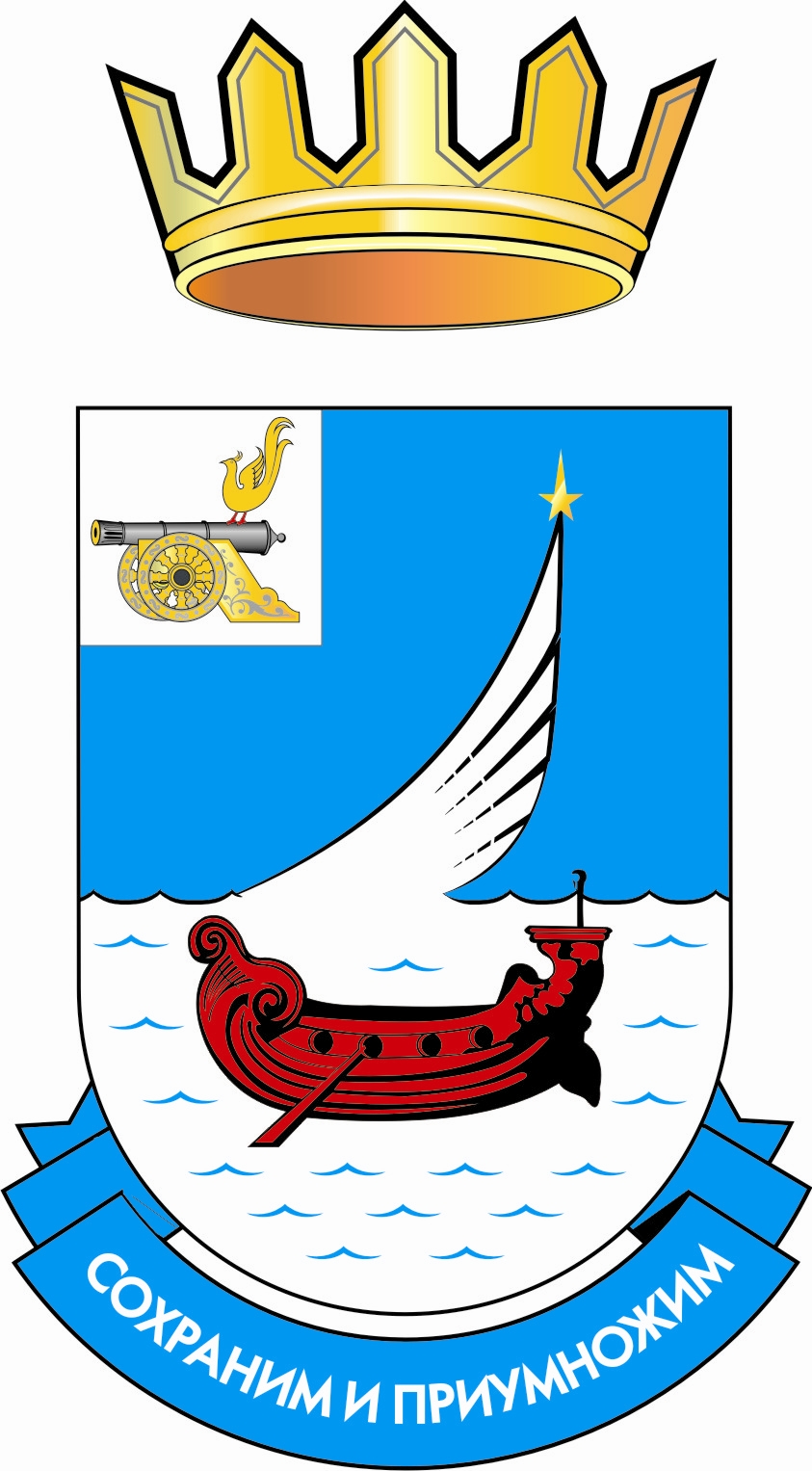 КОМИТЕТ ПО ОБРАЗОВАНИЮ АДМИНИСТРАЦИИ МУНИЦИПАЛЬНОГО ОБРАЗОВАНИЯ «ГАГАРИНСКИЙ РАЙОН» СМОЛЕНСКОЙ ОБЛАСТИПРИКАЗот 21.02.2020                                                                                    № 112О проведении ВПР в общеобразовательных организациях муниципального образования «Гагаринский район» Смоленской области в 2020 годуНа основании приказа Федеральной службы по надзору в сфере образования и науки № 1746 от 27.12.2019г. «О проведении Федеральной службой по надзору в сфере образования и науки мониторинга качества подготовки обучающихся общеобразовательных организаций в форме всероссийских проверочных работ в 2020 году»ПРИКАЗЫВАЮ:Отделу дошкольного общего и дополнительного образования Комитета по образованию (начальник отдела Ю.А.Панкратова) обеспечить организационное сопровождение проведения всероссийских проверочных работ (далее - ВПР) в марте-апреле 2020 года в соответствии с установленным порядком и графиком. Организовать  контроль ВПР в общеобразовательных организациях с низкими результатами обучения (в соответствии с графиком проведения ВПР в образовательной организации).Назначить координатором проведения ВПР главного специалиста Комитета по образованию Л.П. Гафарову.Утвердить порядок проведения Всероссийских проверочных работ в 2020 году в общеобразовательных организациях муниципального образования «Гагаринский район» Смоленской области (Приложение 1).Руководителям общеобразовательных организаций:Провести в общеобразовательных организациях ВПР в установленные сроки;В срок до 26.02.2020 утвердить и разместить на официальных сайтах расписание ВПР в 4,5,6,7,8 и 11 классах с указанием конкретной даты по каждому предмету;Организовать дополнительную информационную работу по разъяснению участникам ВПР (педагоги, обучающиеся, родители) порядка организации и проведения процедуры, полученных результатов (постоянно).Обеспечить участие обучающихся 4-х, 5-х, 6-х, 7-х, 8-х,11-х классов общеобразовательных организаций в ВПР и своевременное выполнение всех мероприятий в соответствии с графиком;Обеспечить максимальную объективность результатов ВПР, сформировать состав, обеспечить присутствие и обучение общественных наблюдателей в местах проведения ВПР, в обязательном порядке проводимые в штатном режиме;Организовать работу «горячей линии» в общеобразовательных организациях по вопросам проведения ВПР;Назначить координатора общеобразовательной организации, технического специалиста, организаторов в аудиториях - ответственных лиц за организацию участия обучающихся 4, 5, 6, 7, 8, 11-х классов в ВПР;Провести анализ полученных результатов, выявить слабые зоны и спланировать дальнейшую работу по их устранению (до 01.09.2020).Обеспечить психологическое сопровождение обучающихся на этапе подготовки к ВПР (постоянно);Осуществлять систематический контроль за заполнением электронных форм на сайте fis-oko согласно графику сбора результатов выполнения ВПР по учебным предметам (по графику).           2.12. Контроль за исполнением настоящего приказа возложить на начальника отдела дошкольного, общего и дополнительного образования Комитета по образованию Ю.А. Панкратову.